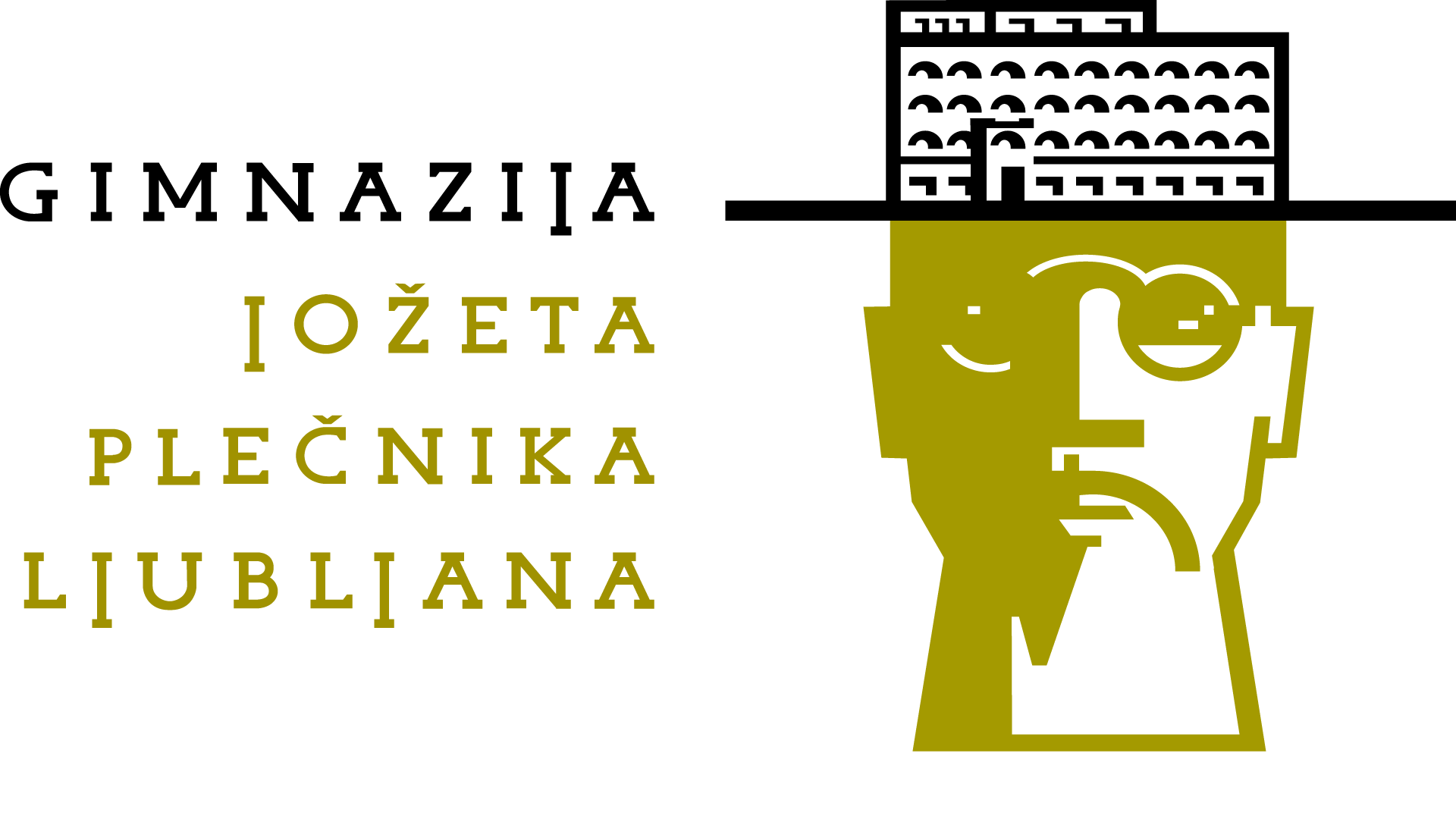 Povabilo na spletni dogodek »Ulet na Šubo« in na informativna dneva11. in 12. februarja 2022 se bosta po vsej Sloveniji odvijala informativna dneva, ki bosta tudi letos potekala na daljavo. Vse informacije, gradiva in predstavitve Gimnazije Jožeta Plečnika Ljubljana lahko najdete na naši spletni strani:  https://www.gjp.si/, kjer vas bomo tudi obvestili, kdaj in kako se bomo lahko preko videokonference srečali, se predstavili, predvsem pa odgovorili na vsa vprašanja, ki se vam porajajo ob izbiri prave šole. Za najbolj neučakane pa smo pripravili videosrečanje  »Ulet na Šubo«, ki bo potekalo v sredo, 26. 1. 2022, ob 16. uri na povezavi: https://arnes-si.zoom.us/j/98960786187Želimo si, da zberete vse informacije, premislite o svojih možnostih, željah in pričakovanjih in ugotovite, da je ŠUBA ŠOLA ZA VAS!